Группа 1-5 БФМДК 01.04 Контроль качества сварных соединений – 2 часаВласова Н.А.Тема урока: Практическая работа № 3Задание к уроку: Оформить практическую работу № 3. Сдать до 18.06.2020 в электронном виде либо фото в VK. Ссылка https://vk.com/id308588669ПРАКТИЧЕСКАЯ РАБОТА 3Определение качества сварного соединения визуально-измерительным методом.Цель работы: Ознакомиться с порядком выполнения визуально- измерительного контроля сварного соединения согласно РД03-606-03.Задание:Ознакомиться с РД 03-606-03 Инструкция по визуальному и измерительному контролю.Рассмотреть сварной шов(рисунок ниже) и околошовную зону контролируемой образца,  внешним осмотром определить наружные дефекты. Результаты занести в таблицу На рисунке отметить обнаруженные дефекты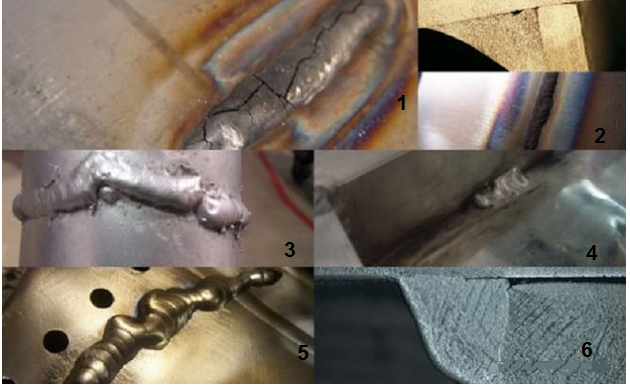 Вид дефектаВозможные причины образования дефектовВозможные способы   исправления дефектов12…